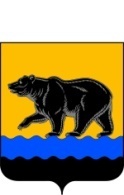 РОССИЙСКАЯ ФЕДЕРАЦИЯХАНТЫ-МАНСИЙСКИЙ АВТОНОМНЫЙ ОКРУГ – ЮГРА(Тюменская область)ТЕРРИТОРИАЛЬНАЯ ИЗБИРАТЕЛЬНАЯ КОМИССИЯГОРОДА НЕФТЕЮГАНСКАПОСТАНОВЛЕНИЕот «12» июля 2018 года			                                               № 194О списке кандидатов в депутаты Думы города Нефтеюганска шестого созыва, выдвинутых «Ханты-Мансийским региональным отделением Политической партии ЛДПР-Либерально-демократической партии России»         Рассмотрев представленные 12 июля 2018 года в территориальную избирательную комиссию города Нефтеюганска «Ханты-Мансийским региональным отделением Политической партии ЛДПР-Либерально-демократической партии России» документы для заверения списка кандидатов в депутаты Думы города Нефтеюганска шестого созыва по одномандатному избирательному округу №24, руководствуясь пунктами 7, 9, подпунктом 10.2 статьи 4 Закона Ханты-Мансийского автономного округа-Югры от 30.09.2011 № 81-оз «О выборах депутатов представительного органа муниципального образования в Ханты-Мансийском автономном округе-Югре», постановлением Избирательной комиссии Ханты-Мансийского автономного округа-Югры от 21.10.2010 № 480 «О возложении полномочий избирательной комиссии муниципального образования городской округ город Нефтеюганск на территориальную избирательную комиссию города Нефтеюганска», территориальная избирательная комиссия города Нефтеюганска постановляет:1. Заверить список кандидатов, выдвинутых «Ханты-Мансийским региональным отделением Политической партии ЛДПР-Либерально-демократической партии России», по одномандатным избирательным округам на дополнительных выборах депутатов Думы города Нефтеюганска шестого созыва, включающий одного человека.        2. Выдать уполномоченному представителю «Ханты-Мансийского регионального отделения Политической партии ЛДПР-Либерально-демократической партии России» копию заверенного списка кандидатов, выдвинутых «Ханты-Мансийским региональным отделением Политической партии ЛДПР-Либерально-демократической партии России», по одномандатным избирательным округам на дополнительных выборах депутатов Думы города Нефтеюганска шестого созыва.       3. Разместить настоящее постановление на странице «Избирательная комиссия» официального сайта органов местного самоуправления города Нефтеюганска в сети Интернет.4. Выдать копию настоящего постановления уполномоченному представителю «Ханты-Мансийского регионального отделения Политической партии ЛДПР - Либерально – демократической партии России».Председатель территориальнойизбирательной комиссии						С.С. МозолевскаяСекретарь территориальнойизбирательной комиссии						 Н.В. Арестова